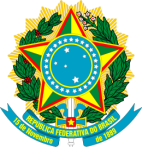 UNIVERSIDADE FEDERAL RURAL DE PERNAMBUCOASSESSORIA DE COOPERAÇÃO INTERNACIONALEDITAL DE SELEÇÃO DE ALUNOS PARA PARTICIPAREM DO PROGRAMA CAPES/BRAFAGRI (BRASIL-FRANÇA)Edital Interno ACI-02/2018A Assessoria de Cooperação Internacional da Universidade Federal Rural de Pernambuco, no uso de suas atribuições legais, torna público o edital de inscrição e seleção de alunos para o Programa BRAFAGRI, em conformidade com o convênio assinado entre a CAPES, o Ministério da Educação do Brasil e a Direction Générale de l'Enseignement et de la Recherche du Ministère de l'Agriculture et de la Pêche, com o apoio do Ministère de l'Enseignement Supérieur et de la Recherche (MESR) da França, que tem como objetivo fomentar o intercâmbio de estudantes em nível de graduação na área de Medicina Veterinária.1. DAS DISPOSIÇÕES GERAISO Projeto BRAFAGRI visa incrementar a internacionalização do ensino por meio de uma rede interinstitucional composta pelas seguintes instituições parceiras na França: École Nationale Vétérinaire D'Alfort (ENVA), L'Ecole Nationale Vétérinaire, Agroalimentaire et de l'Alimentation Nantes-Atlantique (ONIRIS) e Ecole Nationale Vétérinaire de Lyon (VETAGRO-SUP).  O principal objetivo é contribuir para a qualidade do ensino de graduação nas instituições participantes, estimulando a troca de experiências internacionais a estudantes e docentes.2. DAS VAGAS E DO VALOR DA BOLSA2.1 O presente Edital remete-se a projetos aprovados na CAPES e coordenados na UFRPE pelo Prof. Dr. Anísio Francisco Soares (Departamento de Morfologia e Fisiologia Animal). Serão oferecidas DUAS (02) VAGAS* PARA O CURSO: MEDICINA VETERINÁRIA alocadas conforme classificação final do aluno em processo de seleção interna e de acordo com disponibilidade nas seguintes instituições:2.2 Será concedido ao estudante selecionado, pelo período efetivo de estadia na França: bolsa de graduação, no valor de €870,00 (oitocentos e setenta euros) mensais; seguro-saúde de €90,00 (noventa euros) mensais; auxílio instalação de €110,00 (cento e dez euros) e auxílio deslocamento/passagem aérea de ida e volta em classe econômica promocional, para o traslado Brasil/França/Brasil, emitida pela CAPES.2.3 Os valores vigentes para bolsa mensal, auxílio instalação, auxílio deslocamento e seguro-saúde são regulados pela Portaria CAPES nº 60 de 4 de maio de 2015, e poderão sofrer alterações e/ou atualizações mediante a publicação de novas portarias.2.4 Os valores referentes a seguro-saúde, auxílio instalação e auxílio deslocamento serão pagos no Brasil, proporcionalmente ao período da missão e na sua totalidade, antes do embarque do estudante.2.5 A concorrência entre as bolsas e benefícios descritos nos subitens acima serão para alunos do Curso de Medicina Veterinária regularmente matriculados no Campus Dois Irmãos (Sede-Recife) e Unidade Acadêmica de Garanhuns (UAG).2.6 A concessão da bolsa de estudos ao candidato selecionado estará condicionada à assinatura de termo de compromisso, o qual o vinculará as atividades do bolsista aos objetivos do programa, a CAPES e às instituições parceiras envolvidas.3. DAS OBRIGAÇÕES DO CANDIDATO BOLSISTA3.1 Dedicar-se integralmente às atividades do plano de estudos;3.2 Retornar ao Brasil no prazo de 10 (dez) dias após a conclusão do estudo e permanecer no país por tempo igual ao da duração da bolsa;3.3 Ressarcir a CAPES de todo o investimento feito em sua formação, na eventualidade de ocorrência de revogação da concessão motivada por ação ou omissão dolosa ou culposa do bolsista.4. DA INSCRIÇÃO E CRITÉRIOS DE SELEÇÃO DOS CANDIDATOS4.1. O aluno, para concorrer à seleção, deverá satisfazer os seguintes requisitos:Ser aluno regularmente matriculado na UFRPE (Recife, Garanhuns ou Serra Talhada);Ter obtido Média Geral no ENEM de no mínimo 600 pontos;Estar obrigatoriamente cursando o 6° (sexto), 7° (sétimo) ou 8º. (oitavo) período no segundo semestre de 2017;Apresentar Coeficiente de Rendimento Geral igual ou superior a 7,0 (sete), comprovado através do último histórico escolar emitido pelo DRCA;Apresentar Curriculum vitae na Plataforma Lattes;Comprovar proficiência do idioma francês por meio de teste escrito e oral, aplicados por ocasião do processo de seleção;É vedada a indicação de aluno que já tenha sido beneficiário de bolsa de estudos no exterior financiada pela CAPES ou CNPq.4.2 As inscrições serão recebidas no período de 26 de fevereiro a 25 de março de 2018, exclusivamente através do endereço eletrônico intercambio.reitoria@ufrpe.br, sob o título (assunto do e-mail): “BRAFAGRI/18”.4.3 O pedido de inscrição do aluno da UFRPE deve ser realizado mediante:a) Envio por e-mail dos Anexos I e II deste Edital, digitalizados em formato PDF, disponíveis na página www.ufrpe.br/aci ;b) Envio por e-mail dos demais documentos listados no item 6, digitalizados em formato PDF.4.4 A seleção será realizada por comissão designada pelo Assessor de Cooperação Internacional da UFRPE. No processo, será avaliado o desempenho acadêmico do candidato, mensurado pelo Coeficiente de Rendimento do Histórico Escolar (até o último semestre cursado) e a proficiência em língua francesa;4.5 Os testes de proficiência em língua estrangeira (escrita e oral) serão aplicados unicamente no Campus de Dois Irmãos (Recife), no dia 2 de Abril de 2018, às 13:00h, na Assessoria de Cooperação Internacional.4.6  Os estudantes serão classificados em ordem decrescente, de acordo com a média do Coeficiente de Rendimento (50%) e média dos testes de proficiência (50%) – Média Ponderada Simples.4.7 O resultado será publicado na página www.ufrpe.br/aci, até o dia 6 de Abril de 2018.4.8. Caso ocorra desistência por parte de aluno selecionado será convocado o candidato imediato, de acordo com a classificação definida no item 4.6.5. PERÍODO DO INTERCÂMBIOO deslocamento do estudante será na modalidade intercâmbio acadêmico, com o objetivo de  realizar atividades letivas e de pesquisa na área de interesse do Projeto, na França. O intercâmbio terá início no 2º. Semestre de 2018 (Setembro), com duração de dez (10) meses.6.  DOS DOCUMENTOS  O candidato deverá anexar ao pedido de inscrição (e-mail), os seguintes documentos:a) Anexos I e II do Edital;b) Histórico Escolar atualizado, emitido pelo DRCA;c) Comprovante de matrícula atualizado, emitido pelo DRCA;d) Comprovante do Resultado obtido no ENEM;e) Curriculum vitae na Plataforma Lattes;f) Outros documentos poderão ser solicitados aos alunos selecionados, inclusive duas (02) Cartas de Recomendação emitidas por docentes do seu curso, conforme Anexo III do Edital (modelo).7. DA RESPONSABILIDADE DO ESTUDANTEOs alunos selecionados deverão:Permanecer regularmente matriculados na UFRPE (mobilidade estudantil);Concordar em cumprir o programa oficial das atividades do Projeto;Assumir todos os gastos não cobertos pelo Projeto;Cumprir com todas as condições estabelecidas pelo Projeto.8. DISPOSIÇÕES GERAISOs casos omissos serão analisados pela Assessoria de Cooperação Internacional da UFRPE, tendo como referência os termos da Instrução Normativa n. 01/2001 da PREG, que dispõe sobre as normas para o intercâmbio e mobilidade acadêmica nacional e internacional no âmbito da Universidade Federal Rural de Pernambuco.Recife, 26 de fevereiro de 2018LEUCIO CÂMARA ALVESAssessor de Cooperação Internacional da UFRPEANEXO IREQUERIMENTO DE INSCRIÇÃO1.Dados Pessoais:Nome:                                                                 CPF:                            RG com data de emissão:                                      Curso:Endereço:                                              Cidade:                               Bairro:                          Estado:                 CEP:                                         Telefone fixo:                                    Telefone Celular:                          e-mail:Dados Bancários:C/C:Agência:	Solicito a Assessoria de Cooperação Internacional da UFRPE a inscrição no Programa BRAFAGRI, com base no convênio assinado entre a CAPES, o Ministério da Educação do Brasil e a Direction Générale de l'Enseignement et de la Recherche du Ministère de l'Agriculture et de la Pêche, com o apoio do Ministère de l'Enseignement Supérieur et de la Recherche (MESR) da França, que tem como objetivo fomentar o intercâmbio de estudantes em nível de graduação na área de _____________.Data:___/___/___Assinatura do EstudanteANEXO IICARTA DE INTENÇÃO    Nome:________________________________________________ CPF:   ____________________Curso: ________________________________________ Campus __________________________Endereço completo:_______________________________________________________________________________________________________________________________________________Telefone/E-mail __________________________________________________________________Exposição de Motivos:________________________________________________________________________________________________________________________________________________________________________________________________________________________________________________________________________________________________________________________________________________________________________________________________________________________________________________________________________________________________________________________________________________________________________________________________________________________________________________________________________________________________________________________________________________________________________________________________________________________________________________________________________________________________________________________________________________________________________________________________Declaro ter lido e estar ciente das normas do edital de seleção de bolsistas para o Programa BRAFAGRI, com base no convênio assinado entre a CAPES, o Ministério da Educação do Brasil e a Direction Générale de l'Enseignement et de la Recherche du Ministère de l'Agriculture et de la Pêche, com o apoio do Ministère de l'Enseignement Supérieur et de la Recherche (MESR) da França, que tem como objetivo fomentar o intercâmbio de estudantes em nível de graduação na área de _____________________.______________, ____ de ___________ de 2018.__________________________________Assinatura do CandidatoUNIVERSIDADESVAGASCURSOS QUE CONCORREMEcole Nationale Vétérinaire Maison  D'Alfort (ENVA); Ecole Nationale Vétérinaire, Agroalimentaire et de l'Alimentation Nantes-Atlantique (ONIRIS); Ecole Nationale Vétérinaire de Lyon (VETAGRO-SUP)2 VAGASMedicina VeterináriaANEXO III – CARTA DE RECOMENDAÇÃOANEXO III – CARTA DE RECOMENDAÇÃOANEXO III – CARTA DE RECOMENDAÇÃOANEXO III – CARTA DE RECOMENDAÇÃOANEXO III – CARTA DE RECOMENDAÇÃOANEXO III – CARTA DE RECOMENDAÇÃOANEXO III – CARTA DE RECOMENDAÇÃOANEXO III – CARTA DE RECOMENDAÇÃOANEXO III – CARTA DE RECOMENDAÇÃOANEXO III – CARTA DE RECOMENDAÇÃO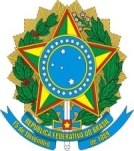 UNIVERSIDADE FEDERAL RURAL DE PERNAMBUCOASSESSORIA DE COOPERAÇÃO INTERNACIONALUNIVERSIDADE FEDERAL RURAL DE PERNAMBUCOASSESSORIA DE COOPERAÇÃO INTERNACIONALUNIVERSIDADE FEDERAL RURAL DE PERNAMBUCOASSESSORIA DE COOPERAÇÃO INTERNACIONALUNIVERSIDADE FEDERAL RURAL DE PERNAMBUCOASSESSORIA DE COOPERAÇÃO INTERNACIONALUNIVERSIDADE FEDERAL RURAL DE PERNAMBUCOASSESSORIA DE COOPERAÇÃO INTERNACIONALUNIVERSIDADE FEDERAL RURAL DE PERNAMBUCOASSESSORIA DE COOPERAÇÃO INTERNACIONALUNIVERSIDADE FEDERAL RURAL DE PERNAMBUCOASSESSORIA DE COOPERAÇÃO INTERNACIONAL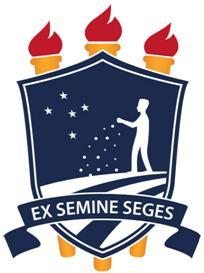 INFORMANTEINFORMANTEINFORMANTECANDIDATOCANDIDATOCANDIDATOCANDIDATOCANDIDATOCANDIDATOCANDIDATOCANDIDATONome - Posição – InstituiçãoNome - Posição – InstituiçãoNome - Posição – InstituiçãoNome  e   Instituição de destino escolhidaNome  e   Instituição de destino escolhidaNome  e   Instituição de destino escolhidaNome  e   Instituição de destino escolhidaNome  e   Instituição de destino escolhidaNome  e   Instituição de destino escolhidaNome  e   Instituição de destino escolhidaNome  e   Instituição de destino escolhidaSr. Informante:          No quadro abaixo, por favor, avalie o candidato, colocando um “x” depois de cada característica a ser avaliada na coluna que melhor represente sua opinião. Compare o candidato, em cada item, com um grupo representativo de estudantes qualificados para intercâmbio acadêmico que V.Sª. tenha conhecido durante sua carreira profissional.Sr. Informante:          No quadro abaixo, por favor, avalie o candidato, colocando um “x” depois de cada característica a ser avaliada na coluna que melhor represente sua opinião. Compare o candidato, em cada item, com um grupo representativo de estudantes qualificados para intercâmbio acadêmico que V.Sª. tenha conhecido durante sua carreira profissional.Sr. Informante:          No quadro abaixo, por favor, avalie o candidato, colocando um “x” depois de cada característica a ser avaliada na coluna que melhor represente sua opinião. Compare o candidato, em cada item, com um grupo representativo de estudantes qualificados para intercâmbio acadêmico que V.Sª. tenha conhecido durante sua carreira profissional.Sr. Informante:          No quadro abaixo, por favor, avalie o candidato, colocando um “x” depois de cada característica a ser avaliada na coluna que melhor represente sua opinião. Compare o candidato, em cada item, com um grupo representativo de estudantes qualificados para intercâmbio acadêmico que V.Sª. tenha conhecido durante sua carreira profissional.Sr. Informante:          No quadro abaixo, por favor, avalie o candidato, colocando um “x” depois de cada característica a ser avaliada na coluna que melhor represente sua opinião. Compare o candidato, em cada item, com um grupo representativo de estudantes qualificados para intercâmbio acadêmico que V.Sª. tenha conhecido durante sua carreira profissional.Sr. Informante:          No quadro abaixo, por favor, avalie o candidato, colocando um “x” depois de cada característica a ser avaliada na coluna que melhor represente sua opinião. Compare o candidato, em cada item, com um grupo representativo de estudantes qualificados para intercâmbio acadêmico que V.Sª. tenha conhecido durante sua carreira profissional.Sr. Informante:          No quadro abaixo, por favor, avalie o candidato, colocando um “x” depois de cada característica a ser avaliada na coluna que melhor represente sua opinião. Compare o candidato, em cada item, com um grupo representativo de estudantes qualificados para intercâmbio acadêmico que V.Sª. tenha conhecido durante sua carreira profissional.Sr. Informante:          No quadro abaixo, por favor, avalie o candidato, colocando um “x” depois de cada característica a ser avaliada na coluna que melhor represente sua opinião. Compare o candidato, em cada item, com um grupo representativo de estudantes qualificados para intercâmbio acadêmico que V.Sª. tenha conhecido durante sua carreira profissional.Sr. Informante:          No quadro abaixo, por favor, avalie o candidato, colocando um “x” depois de cada característica a ser avaliada na coluna que melhor represente sua opinião. Compare o candidato, em cada item, com um grupo representativo de estudantes qualificados para intercâmbio acadêmico que V.Sª. tenha conhecido durante sua carreira profissional.Sr. Informante:          No quadro abaixo, por favor, avalie o candidato, colocando um “x” depois de cada característica a ser avaliada na coluna que melhor represente sua opinião. Compare o candidato, em cada item, com um grupo representativo de estudantes qualificados para intercâmbio acadêmico que V.Sª. tenha conhecido durante sua carreira profissional.Sr. Informante:          No quadro abaixo, por favor, avalie o candidato, colocando um “x” depois de cada característica a ser avaliada na coluna que melhor represente sua opinião. Compare o candidato, em cada item, com um grupo representativo de estudantes qualificados para intercâmbio acadêmico que V.Sª. tenha conhecido durante sua carreira profissional.CARACTERÍSTICASCARACTERÍSTICASAbaixo da MédiaAbaixo da MédiaAbaixo da MédiaMédioBomÓtimoÓtimoSem condições para informarSem condições para informarCapacidade para conduzir trabalho acadêmicoCapacidade para conduzir trabalho acadêmicoCapacidade para expressar-se oralmenteCapacidade para expressar-se oralmenteCapacidade para escreverCapacidade para escreverMotivaçãoMotivaçãoEstabilidade emocional e maturidadeEstabilidade emocional e maturidadeAutoconfiança e independênciaAutoconfiança e independênciaCapacidade para trabalho em equipeCapacidade para trabalho em equipeCapacidade para ensinarCapacidade para ensinarTalento criativo ou inovativoTalento criativo ou inovativoHá quanto tempo conhece o candidato?Há quanto tempo conhece o candidato?Há quanto tempo conhece o candidato?Há quanto tempo conhece o candidato?Há quanto tempo conhece o candidato?Há quanto tempo conhece o candidato?Há quanto tempo conhece o candidato?Há quanto tempo conhece o candidato?Há quanto tempo conhece o candidato?Há quanto tempo conhece o candidato?Há quanto tempo conhece o candidato?Em conexão com o quê?Em conexão com o quê?Em conexão com o quê?Em conexão com o quê?Em conexão com o quê?Em conexão com o quê?Em conexão com o quê?Em conexão com o quê?Em conexão com o quê?Em conexão com o quê?Em conexão com o quê?         Se apropriado, responda: V.Sª. recomendaria esse candidato para um programa de intercâmbio acadêmico internacional?         Se apropriado, responda: V.Sª. recomendaria esse candidato para um programa de intercâmbio acadêmico internacional?         Se apropriado, responda: V.Sª. recomendaria esse candidato para um programa de intercâmbio acadêmico internacional?         Se apropriado, responda: V.Sª. recomendaria esse candidato para um programa de intercâmbio acadêmico internacional?No espaço abaixo, por favor, faça qualquer comentário queNo espaço abaixo, por favor, faça qualquer comentário queNo espaço abaixo, por favor, faça qualquer comentário queNo espaço abaixo, por favor, faça qualquer comentário queNo espaço abaixo, por favor, faça qualquer comentário queNo espaço abaixo, por favor, faça qualquer comentário queNo espaço abaixo, por favor, faça qualquer comentário que         Se apropriado, responda: V.Sª. recomendaria esse candidato para um programa de intercâmbio acadêmico internacional?         Se apropriado, responda: V.Sª. recomendaria esse candidato para um programa de intercâmbio acadêmico internacional?         Se apropriado, responda: V.Sª. recomendaria esse candidato para um programa de intercâmbio acadêmico internacional?         Se apropriado, responda: V.Sª. recomendaria esse candidato para um programa de intercâmbio acadêmico internacional?possa  auxiliar no julgamento para admissão do candidato.possa  auxiliar no julgamento para admissão do candidato.possa  auxiliar no julgamento para admissão do candidato.possa  auxiliar no julgamento para admissão do candidato.possa  auxiliar no julgamento para admissão do candidato.possa  auxiliar no julgamento para admissão do candidato.possa  auxiliar no julgamento para admissão do candidato.                                                                                Sim          Não                                                                                Sim          Não                                                                                Sim          Não                                                                                Sim          Não          - Se o candidato fosse  indicado para  admissão,  V.Sª. o consideraria          - Se o candidato fosse  indicado para  admissão,  V.Sª. o consideraria          - Se o candidato fosse  indicado para  admissão,  V.Sª. o consideraria          - Se o candidato fosse  indicado para  admissão,  V.Sª. o consideraria             merecedor de assistência financeira?            Sim              Não             merecedor de assistência financeira?            Sim              Não             merecedor de assistência financeira?            Sim              Não             merecedor de assistência financeira?            Sim              NãoLOCAL E DATALOCAL E DATALOCAL E DATALOCAL E DATA_________________________ de ______________________ de _________________________________ de ______________________ de _________________________________ de ______________________ de _________________________________ de ______________________ de ________________________________________________________________________________________________________________________________________________________________________________________________________________________________________________________________Assinatura do InformanteAssinatura do InformanteAssinatura do InformanteAssinatura do Informante==>   Por favor, devolva esta referência, em envelope lacrado para:==>   Por favor, devolva esta referência, em envelope lacrado para:==>   Por favor, devolva esta referência, em envelope lacrado para:==>   Por favor, devolva esta referência, em envelope lacrado para:UFRPE - Assessoria de Cooperação Internacional, Rua Dom ManoelUFRPE - Assessoria de Cooperação Internacional, Rua Dom ManoelUFRPE - Assessoria de Cooperação Internacional, Rua Dom ManoelUFRPE - Assessoria de Cooperação Internacional, Rua Dom Manoelde Medeiros, S/N, Dois Irmãos, Recife – PE, Brasil, 52171-900de Medeiros, S/N, Dois Irmãos, Recife – PE, Brasil, 52171-900de Medeiros, S/N, Dois Irmãos, Recife – PE, Brasil, 52171-900de Medeiros, S/N, Dois Irmãos, Recife – PE, Brasil, 52171-900